IMPCOPS  - Ayurveda Product ListAMIRITHARISHTAARJUNARISHTA ASWAGANDHARISHTA ASOKARISHTABALARISHTABABBULARISHTA BHRINGARAJASAVACHANDANASAVA DASAMOOLARISHATA DRAKSHARISHTA NO.IDRAKSHARISHTA NO.II JEERAKADYARISHTA KANAKASAVAKHADIRARISHTA KIRATHARISHTA(ED)KUTAJARISHTAKUMARYASAVA LOHASAVA MUSTHATISHTAPANCHATHIKTHARISHTA(ED) PIPPALYASAVAPUNARNAVASAVASARIBADYASAVA VASARISHTA ASHTA CHURNAM ASWAGANDHA CHURNAM AVIPATHIKARA CHURNAMBHASKARALAVANAMDANTA DHAVANACHURNAM(ED) DADIMASHTAKA CHURNAMDRASHADI CHURNAMELADI CHURNAM GANGADHARA CHURNAM GOKSHURADI CHURNAM(ED)JATHEEPHALADI CHURNAMKARPURADI CHURNAM LAKSHA CHURNAMMADHUSNUHEE CHURNAM MAHA SUDARSANA CHURNAM(ED) PUSHYANUGA CHURNAM RASNADI CHURNAMSALMALI CHURNAM SARASWATHA CHURNAM(ED)SITHOPHALADI CHURNAM SUDARSANA CHURNAM TANKANA CHURNAM THALEESADI CHURNAM THRIPHALA CHURNAM THRIKATU CHURNAM TRIVRUTH CHURNAMVAISWANARA CHURNAM YASHTI CHURNAM ASWAGANDHA CH.TABLET AVIPATHIKARA CH.TABLET DRAKSHADI CH.TABLET DADIMASHTAKA CH.TABLET ELADI CH.TABLET GANGADHARA CH.TABLET JATHEEPHALADI CH.TABLETKARPURADI CH.TABLET KANTAKARI CH.TABLET MANDUKAPARNI CH.TABLETMAHA SUDARSANA CH.TABLET [E.D] NAVAYASA CH.TABLET NISA AMALAKI CH.TABLETPUSHYANUGA CH.TABLET SARPAGANDHA CH.TABLET ) SITHOPHALADI CH.TABLET SUDARSANA CH.TABLET SUBHRAVATI [E.D] THALEESADI CH.TABLETTHRIPHALA CH.TABLETYASHTI CH.TABLET SARPAGANTHA CAPSULES (E.D) ASWANGATHA CAPSULES (E.D)AMIRTHAPRASHA GHRITHAM ASOKA GHRITHAMBRAHMI GHRITHAM BRIHACCHAGALADYAM GHRITHAMINDUKANTA GHRITHAMJATHYADI GHRITHAM KALYANAKA GHRITHAM MAHA THRIPHALADYAM GHRITHAM MAHA TIKTAKA GHRITHAM NARASIMHA GHRITHAMPANCHATIKTA GUGGULU GHRIGHAM PHALASARPIS SATAVAREE GHRITHAM SUKUMARA GHRITHAM TIKTAKA GHRITHAM BHALLATHAKAVATI-PILLS CHANDANATHIVATI-PILLS [E.D] SANJEEVANEEVATI-PILLS BILWADI GUTIKA CHITRAKA GUTIKA MARMA GUTIKA PRANADA GUTIKA (MANDOORA VATAKA) KALYANAKA KSHARAM PANAIVIRALADI KSHARAM NARIKELA LAVANAMDASAMOOLA KWATHA CHURNAM DARAMULAKATUTRAYADI CHURNAM GANDHARVA HASTADI KWATHA CHURNAM MAHA RASNADI KWATHA CHURNAMMANJISHTADI KWATHA CHURNAM NIMBADI KWATHA CHURNAM PANCHATIKTHA KWATHA CHURNAM(ED)RASNADI KWATHA CHURNAM THRIPHALADI KWATHA CHURNAM(ED) AGASTHYA RASAYANAMAMIRTHABHALLATAKA LEHYAM ARDRAKHANDAVA LEHYAM ASWAGANDHADI LEHYAM(ED)BILWADI LEHYAM BHUSALA GUDAM CHYANAVANAPRASA LEHYAM DASAMULA HAREETHAKI DRAKSHADI RASAYANAM(ED)GANDHAKA RASAYANAM JEERAKA BILWADI LEHYAM(ED) JEERAKADI RASAYANAM(ED) KOOSHMANDA LEHYAM MADHUSUNHEE RASAYANAM MANIBHADRA LEHYAM SATHAVAREE LEHYAM SOWBAGYASUNT SUKUMARA RASAYANAM VASAKANTAKARI LEHYAM(ED) CHYAVANAPRASHA LEHYAM TABLET AVALGUJADI LEPAM(ED) CHANDRAKALA LEPAM(ED) KUMKUMADI LEPAM TUBE(ED) RASOTHAMADI LEPAM RASA KARPURA LEPAM(ED) SINDURADI LEPAM(ED) SURADARU LEPAM(ED) HANDRDAYAVARTHI NARIKELANJANAM (ELANER KUZHAMBU) SINDDANAGARJUNAVARTHI JAMBEERADI PANAKAM(ED)MUTULUNGA RASAYAMAM(ED) GUDOOCHEE SATWAM AMAVATHAM THAILAM ANU THAILAM ARIMEDADI THAILAM ASANAVIVADI THAILAM BALAGUDOOCHYADI THAILAM BALASWAGANDHADI THAILAM BHOONGA THAILAM(ED)BHRINGAMALAKA THAILAM BRAHMI THAILAM(ED) CHANDANADI THAILAM DHATREE THAILAM(ED)DHANVANTARA THAILAM DINESHAVALYADI THAILAMDOORVADI THAILAM(ED)DHANVANTARA THAILAM(101 TIMES) GANDHAKA THAILAM(ED) HINGUTRIGUNA THAILAM JAPAPATHRYADI THAILAM KSHARA THAILAM KARPURADI THAILAM(ED) KARPASATHYADI THAILAM KSHEERABALA THAILAM(ORDINARY)KSHEERABALA THAILAM(7 TIMES)KSHEERABALA THAILAM(28 TIMESKSHEERABALA THAILAM(101TIMES)MANJISHTADI THAILAM MAHAMASHA THAILAM MARICHADI THAILAMNALPAMARADI THAILAM NARAYANA THAILAM NEELIBRINGADI THAILAM(G)(ED)NEELIBRINGADI THAILAM(C)(ED) NIMBADI THAILAM(ED) NIRGUNDI THAILAM PINDA THAILAM PRABANJANAVIMARDANA THAILAM SUGANDHA THAILAM(ED) THRIPHALADI THAILAM VISHAMUSHTI THAILAMANU THAILAM CAPSULES DHANVANTARA (101 TIMES) CAPSULES KSHEERABALA(28) TIMES CAPSULESKSHEERABALA(101) TIMES CAPSULES ABIRAKA BHASMA(30 PUTAMS)ABHRAKA BHASMA(100 PUTAMS) EKA GUNA SINDURA(RASA SINDURA)JASADA BHASMA KANTHA BHASMA KARPURA SILAJATH BHASMA KASEESA BHASMA LOHA BHASMA LOHA SOWVEERAM(ED) MANDOORA BHASMA MAKARADHWAJA SINDURA(GOLD) MOWKTHIKA BHASMA(MUKTA PISHTI)NAGA BHASMA(ED) POORNACHANDRODAYA(GOLD) PRAVALA BHASMA PRAVALA BHASMA(SPL)(ED) RAJATHACHANDRODAYA(ED) RAJATHA BHASMA(ED) RASA MANICHYAMSANKHA BHASMA SHADGUNA SINDURA SHADGUN BALIJARITA SIDDA MAKARADHWAJA(GOLD) SRINGA BHASMA SUKTHI BHASMASURAKSHARA KASEERA(ED) SWARNA MAKSHIKA BHASMA SWARNA BHASMA(ED)THAMRA BHASMA THALAKA BHASMA VARATIKA BHASMA VANGA BHASMA VYADHIHARANA RASA GOKSHURADI GUGGULU KANCHNARA GUGGULU MAHA YOGARAJA GUGGULUNAVAKA GUGGULU TRAYODASANGA GUGGULUYOGARAJA GUGGULU AROGYAVARDHANIVATIASOKADIVATI(ED) CHANDRAPRASBHAVATI DHATREE LOHAPUNARNAVADI MANDURA RAJAPRAVARTHANIVATI SANKHAVATI SOTHARI MANDOORA SAPTHAMIRTHA LOHA APYADI LOHA ADITA RASA(TAB) 100 MG AGNITUNDEEVATI(PILLS)50 MG ANANDA BHAIRAVA RASA(TAB)100 MG ASHTAKSHARI GUTIKA(TAB) 50MG BALASOORYODAYA RASA(TAB)100MG BHEDIJWARANKUSA RASA BRUHADVATHA CHINTHAMANI(GOLD) 100MGCHATURMUKHA RASA(GOLD) DHAVANTARA GUTIKA(PILLS) 50MG DUGHDAVATI(TAB) 50 MG GOROCHANADI GUTIKA(GOLD)50MGICHABHEDI RASA(PILLS) 100 MG JWARA MURARI(TAB)(ED)100MG JWARANKUSA RASA(TAB)100MG KASTOORYADI GUTIKA(PILLS)50MG KAMADUGHA RASA(TAB) 100MG KASTOORI MATRALU(TAB)(ED)50MG KANTHAVALLABHA RASA(POWDER)KARPOORADI RASA(TAB)100MG KUMARAKALYANA RASA(GOLD) KRAVYADA RASA (100GMS) KRAMAVARISHI LAKSHMI VILASA RASA (TAB)100MG(GOLD)(ED)KRIMIMUDGARA RASA LAKSHMINARAYANA RASA(TAB)100MG LAKSHIMIVILASA RASA(POWDER) LASUNADIVATI LOHA RASAYANAM(TAB)100MG LOHANATHARASA(TAB)100MG MAHALAKSHMI VILASARASA(GOLD)POWDER MAHA JWARANKUSA RASA(PILLS) MAHAVANGESWARA RASA(TAB)100MG MAHAVANGESWARA RASAPARPTI OR M.G(POWDER) MAHA SEETHAMSU RASA(TAB)(ED)100MG MAHA SOORYAVARTHI RASA(GOLD)100MG MAKARADHWAJA PILLS(GOLD)50MG MALINIVASANTHA RASA(TAB)100MG MRITUNJAYA RASA(TAB) PANCHBANA RASA(TAB)(GOLD)100MG PRABHAKARAVATI(TAB)100MG PRADARANTHAKA RASA(TAB)100MG PRAVALA PANCHAMIRTHAM PYTYANTAKA RASA(ED)100MG RAJATHALOHA RASAYANAM(TAB)100MGSANNIPATHABHAIRAVA RASA-M(TAB)100MGSANNIPATHABHAIRAVA RASA-L (TAB)100MG SEETHAMSU RASA(TAB)100MGSINDURA BHOOSHANA RASA(TAB)100MG SOOLAKUTARA(TAB)100MG SOORYANAVARTA RASA-KAGU(ED)100MG SOOTHIKABHARANA RASA(GOLD)50MG SWARNA MUKTADI RASA(GOLD)50MG SWARNAKANTA VALLABHARASA (GOLD) POWDER SWARANAKRAVYADA RASA (GOLD) SWARNAMALINEE VASANTARASA (GOLD)100MG SWARNA VANGA SWARNA VATHA RAKSHASA (GOLD)100MG SWACHANDA BHAIRAVA RASA(PILLS) SWASAKUTARA (TAB)SWASANANDHA GUTIKA (TAB)50MG SMRITISAGARA RASA (PILLS) TARUNARKA RASA(PILLS)TARAKESWARA RASA(TAB)100MG THRIBHUVANAKIRTHI RASA(TAB)100MG VAMANAMIRTHAM(TAB)50MG ASANTAKUSUMAKARA RASA(GOLD) 100MG VATA VIDWAMSINI RASA(TAB)100MG VATAGNI KUMARA RASA(ED)POWDER VATA GAJANKUSAN(PILLS)100MGVATHARAKSHASA(TAB)100MGARKAS,ASAVAS,ARISHTAS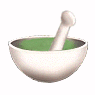 CHURNAMSCHURNAMS Tablets & CapsulesGHRITHAMS &GUTIKASKSHARAMS &KWATHA CHURANAMLEHYAM & LEPAMS NETRA ROGA,PANAKAMS,SATWAM THAILAM & THAILAM CAPSULESBHASMAS AND SINDURASGUGGULU & RASA OUSHADHADATU & RASA OUSHADAS